2015 ERCOT Operator Training Seminar ANNOUNCEMENTNovember 24, 2014REGISTRATION INFORMATIONOnline Registration for the 2015 ERCOT Operations Training Seminar opens December 1, 2014  by clicking on this link:  2015 ERCOT Operator Training SeminarThe fee for the seminar is $300.00 when registering between  December 1 – January 12, 2015. Late Registration after January 13, 2013 is $375.00.  Registrations will be accepted on a space-available basis. Accepted registrants will receive a confirmation email from Electric Reliability Council of Texas.Online registration for the Training Session is recommended prior to making hotel reservations.  ***Cancellation of registration will not be refunded***HOTEL RESERVATIONSThe 2015 ERCOT Operator Training Seminar will be held at the Lakeway Resort & Spa – Austin, TX. They are located at 101 Lakeway Drive, Austin, Texas 78734.  Phone: 512-261-6600A choice of either a Lakeview King with Balcony or a Lakeview Two Queens with Balcony is the overnight accommodations with ERCOT rates of $119/night for your convenience.  The room rate includes Wi-Fi from the entire property and a breakfast buffet.  Online reservations can be made with 2015 Operation Training Seminar link above or if you call to place your reservations, phone (512)-261-6600 and reference the corresponding ERCOT code in relation to your session registration for the fixed rate of $119/night:Session    Reservation Code                                                   Session          Reservation CodeDry Run: 	ERCOT0125						Session1: 	ERCOT0322Session2: 	ERCOT0329						Session3:	ERCOT0405Session4: 	ERCOT0412						Session5:	ERCOT0419Session6:	ERCOT0426You are urged to make hotel reservations as soon as possible to ensure that you have accommodations.  ERCOT has arranged to reserve a block of seventy- five rooms (75).  Three weeks prior to each Seminar session all room nights which have not been reserved will be released back to the hotel.  Each individual is also responsible for contacting the hotel to change or cancel their reservations should the need arise.  ERCOT will not be held responsible for any hotel charges. CONTACTStacy J Wozny | 512-248-4260SO Training Coordinator | Electric Reliability Council of Texas, Inc.ERCOT is recognized by the North American Electric Reliability Corporation as a continuing education provider who adheres to NERC Continuing Education Program Criteria.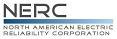 